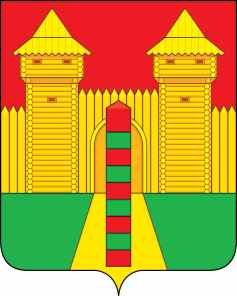 АДМИНИСТРАЦИЯ  МУНИЦИПАЛЬНОГО  ОБРАЗОВАНИЯ «ШУМЯЧСКИЙ  РАЙОН» СМОЛЕНСКОЙ  ОБЛАСТИПОСТАНОВЛЕНИЕот 19.10.2022г. № 466	         п. ШумячиВ соответствии с Уставом муниципального образования «Шумячский район» Смоленской области, Положением о материальных выплатах студентам, обучающимся по очной форме обучения в высших (средних специальных) учебных заведениях Российской Федерации, утвержденным решением Шумячского районного Совета депутатов от 20.08.2020 г. № 51Администрация муниципального образования «Шумячский район» Смоленской областиП О С Т А Н О В Л Я Е Т:1. Создать комиссию по назначению материальной помощи студентам, обучающимся по очной форме обучения в высших (средних специальных) учебных заведениях Российской Федерации (далее по тексту - Комиссия).2. Утвердить положение о Комиссии (приложение № 1).3. Утвердить состав Комиссии (приложение № 2).4. Настоящее постановление вступает в силу со дня его подписания.И.п. Главы муниципального образования«Шумячский район» Смоленской области                                          Г.А. ВарсановаСОСТАВ комиссии по назначению материальной помощи студентам, обучающимся по очной форме обучения в высших (средних специальных) учебных заведениях Российской Федерации (далее по тексту - Комиссия)Положениео комиссии по назначению материальной помощи студентам, обучающимся по очной форме обучения в высших (средних специальных) учебных заведениях Российской Федерации1. Общие положения1.1. Комиссия по назначению материальной помощи студентам, обучающимся по очной форме обучения в высших (средних специальных) учебных заведениях Российской Федерации (далее по тексту - Комиссия) создана с целью отбора кандидатов на получение материальных выплат студентам, обучающимся по очной форме обучения в высших (средних специальных) учебных заведениях Российской Федерации.1.2. Комиссия в своей деятельности руководствуется законодательством Российской Федерации, Смоленской области, нормативно-правовыми актами муниципального образования «Шумячский район» Смоленской области, Положением о материальных выплатах студентам, обучающимся по очной форме обучения в высших (средних специальных) учебных заведениях Российской Федерации, утвержденным решением Шумячского районного Совета депутатов от 20.08.2020 г. № 51 и настоящим Положением.2. Задачи Комиссии2.1. Рассмотрение поступивших в Комиссию заявлений кандидатов на получение материальных выплат студентам, обучающимся по очной форме обучения в высших (средних специальных) учебных заведениях Российской Федерации.3. Организация деятельности и порядок работы Комиссии3.1. Комиссия состоит из председателя, заместителя председателя, секретаря и членов комиссии.3.2. Секретарь Комиссии обеспечивает организацию работы комиссии:- подготавливает материалы, необходимые для принятия решения;- оповещает членов Комиссии о предстоящем заседании комиссии;- доводит до сведения членов Комиссии информацию о материалах, представленных на рассмотрение Комиссии;- ведет протоколы заседаний Комиссии;- готовит проект распоряжения Администрации муниципального образования «Шумячский район» Смоленской области о назначении материальных выплат.3.3. Заседания Комиссии проводятся в рабочее время по мере поступления заявлений, но не чаще 1 раза в неделю.3.4. Все члены Комиссии при принятии решений обладают равными правами.3.5. Заседание Комиссии считается правомочным, если на нем присутствует более половины ее членов.3.6. Решение Комиссии принимается простым большинством голосов присутствующих на заседании членов Комиссии. При равном количестве голосов "за" и "против" председатель Комиссии имеет право решающего голоса.3.7. Решение Комиссии оформляется протоколом, который подписывается всеми членами Комиссии и является основанием для подготовки проекта распоряжения Администрации муниципального образования «Шумячский район» Смоленской области о назначении материальных выплат и основанием для заключения Договора.О комиссии по назначению материальной помощи студентам, обучающимся по очной форме обучения в высших (средних специальных) учебных заведениях Российской Федерации Приложение №1к постановлению Администрации муниципального образования «Шумячский район» Смоленской областиот 19.10.2022г. № 466Васильев Александр Николаевич-Глава муниципального образования «Шумячский район» Смоленской области, председатель КомиссииГлава муниципального образования «Шумячский район» Смоленской области, председатель КомиссииВарсанова Галина Аркадьевна-заместитель Главы муниципального образования «Шумячский район» Смоленской области, заместитель председателя Комиссиизаместитель Главы муниципального образования «Шумячский район» Смоленской области, заместитель председателя КомиссииКулешова Ирина Григорьевна-начальник Отдела по образованию Администрации муниципального образования «Шумячский район» Смоленской области, секретарь Комиссии начальник Отдела по образованию Администрации муниципального образования «Шумячский район» Смоленской области, секретарь Комиссии Члены Комиссии:Члены Комиссии:Члены Комиссии:Члены Комиссии:ВозноваЮлия Викторовна-начальник Финансового управления Администрации муниципального образования «Шумячский район» Смоленской области начальник Финансового управления Администрации муниципального образования «Шумячский район» Смоленской области СеменоваТатьяна Георгиевна-начальник Отдела по культуре и спорту  Администрации муниципального образования «Шумячский район» Смоленской областиначальник Отдела по культуре и спорту  Администрации муниципального образования «Шумячский район» Смоленской областиСтаровойтов Юрий Александрович-начальник Отдела экономики и комплексного развития Администрации муниципального образования «Шумячский район» Смоленской областиначальник Отдела экономики и комплексного развития Администрации муниципального образования «Шумячский район» Смоленской областиПриложение №2к постановлению Администрации муниципального образования «Шумячский район» Смоленской областиот 19.10.2022г. № 466Приложение №2к постановлению Администрации муниципального образования «Шумячский район» Смоленской областиот 19.10.2022г. № 466